ПРОТОКОЛпубличных слушаний по вопросу о преобразовании муниципальных образований путем объединения всех сельских поселений, входящих в состав Шемуршинского района Чувашской Республики, и наделения вновь образованного муниципального образования статусом муниципального округа с наименованием Шемуршинский муниципальный округ Чувашской Республики, с административным центром с.Шемуршасело Чепкас-Никольское		11января 2022 годаМесто проведения публичных слушаний:  здание Чепкас-Никольского сельского дома культуры Шемуршинского района Чувашской Республики по адресу: Чувашская Республика, Шемуршинский район, с. Чепкас-Никольское, ул.Чапаева, д.24.Время начала:14 часов 00 минут.Время окончания: 15 часов 00 минут.Инициатор публичных слушаний:  собрание депутатов Чепкас-Никольского сельского поселения Шемуршинского района Чувашской Республики.Организатор публичных слушаний: администрация Чепкас-Никольского сельского поселения Шемуршинского района Чувашской Республики.Председательствующий: Председатель Собрания депутатов Чепкас-Никольского сельского поселения  Шемуршинского района Чувашской Республики - Воробьева Татьяна Валериевна.Секретарь: главный специалист-эксперт администрации Чепкас-Никольского сельского поселения Шемуршинского района Чувашской Республики – Туктарова Светлана Петровна.Основание для проведения публичных слушаний: решение  Собрания депутатов Чепкас-Никольского сельского поселения Шемуршинского района Чувашской Республики от 14 декабря 2021 года № 4  «О назначении публичных слушаний по вопросу о преобразовании муниципальных образований путем объединения всех сельских поселений, входящих в состав Шемуршинского района Чувашской Республики, и наделения вновь образованного муниципального образования статусом муниципального округа с наименованием Шемуршинский муниципальный округ Чувашской Республики с административным центром: село Шемурша».Повестка дня: О преобразовании муниципальных образований путем объединения всех сельских поселений, входящих в состав Шемуршинского района Чувашской Республики: Бичурга-Баишевского сельского поселения Шемуршинского района Чувашской Республики, Большебуяновского сельского поселения Шемуршинского района Чувашской Республики, Карабай-Шемуршинского сельского поселения Шемуршинского района Чувашской Республики, Малобуяновского сельского поселения Шемуршинского района Чувашской Республики, Старочукальского сельского поселения Шемуршинского района Чувашской Республики, Трехбалтаевского сельского поселения Шемуршинского района Чувашской Республики, Чепкас-Никольского сельского поселения Шемуршинского района Чувашской Республики, Чукальского сельского поселения Шемуршинского района Чувашской Республики, Шемуршинского сельского поселения Шемуршинского района Чувашской Республики и наделения вновь образованного муниципального образования статусом муниципального округа с наименованием Шемуршинский муниципальный округ Чувашской Республики с административным центром: село ШемуршаИнформирование населения о публичных слушаниях: решение   Собрания депутатов Чепкас-Никольского от 14 декабря 2021 года № 4 о назначении публичных слушаний с указанием даты, времени и места проведения публичных слушаний, проектные материалы были опубликованы:	- в периодическом печатном издании «Вести Чепкас-Никольского сельского поселения»  от 14 декабря 2021 года №31.	- размещены 14 декабря 2021 года на официальном сайте администрации Чепкас-Никольского сельского поселения Шемуршинского района  в информационно-телекоммуникационной сети «Интернет»,		- размещены на информационных стендах, оборудованных около администрации Чепкас-Никольского сельского поселения Шемуршинского района Чувашской Республики, в местах массового скопления граждан.		Предложения и замечания принимались с 14 декабря 2021 года по 6 января 2022 года.В публичных слушаниях приняли участие 24 человек. Слушали:Председательствующая  Воробьева Т.В. ознакомила участников публичных слушаний с повесткой дня и порядком проведения публичных слушаний.Сообщила, что публичные слушания проводятся с целью выяснения мнения населения Чепкас-Никольского сельского поселения Шемуршинского района Чувашской Республики по вопросу преобразования муниципальных образований путем объединения всех поселений, входящих в состав Шемуршинского района Чувашской Республики, и наделения вновь образованного муниципального образования статусом муниципального округа с наименованием Шемуршинский муниципальный округ Чувашской Республики, с административным центром с.Шемурша. До начала проведения публичных слушаний письменных предложений от населения Шемуршинского района Чувашской Республики не поступило. Для ведения протокола публичных слушаний назначила секретаря – главного специалиста-эксперта сельского поселения Туктарову С.П.	Воробьева Т.В. доложила, что данная инициатива отвечает жизненным интересам населения Чепкас-Никольского сельского поселения  Шемуршинского района. При создании муниципального округа гарантируется сохранение всех льгот для жителей сельских поселений. Также объединение поселений в муниципальный округ позволит получить значительную экономию бюджетных средств, которые будут направлены на решение важных хозяйственных задач. Разъяснила участникам публичных слушаний, что в ходе преобразования «доступность власти» останется прежней, жители сельского поселения продолжат получить необходимые муниципальные услуги по месту своего жительства. После чего, предоставила слово заместителю начальника отдела организационной работы администрации Шемуршинского района Чувашской Республики Портновой Л.Н., которая  разъяснила участникам публичных слушаний этапы и особенности преобразования Шемуршинского района в Шемуршинский муниципальный округ, перечислила положительные моменты от преобразования. Важным преимуществом от создания муниципального округа является введение единого механизма управления, создание четкой и понятной вертикали власти: один глава, один представительный орган, одна администрация. Один орган местного самоуправления несет всю полноту ответственности. Муниципальный округ будет иметь единый бюджет и план развития территории - один центр принятия решений. Объединение сельских поселений в один муниципальный округ повысит эффективность решения актуальных вопросов местного значения, позволит сократить сроки подготовки и принятия управленческих решений, обеспечит оперативную реакцию власти на жизненные потребности населения. Объединенные средства можно будет направлять на решение не только проблем и первоочередных задач, но и на реализацию комплексных долгосрочных программ и планов (в том числе на условиях софинансирования из республиканского и федерального бюджетов), требующих больших финансовых ресурсов. Таким образом, появится реальная возможность усиления экономической базы объединяемых муниципальных образований, реализации крупных проектов по строительству, благоустройству, капитальному ремонту объектов социальной инфраструктуры, совместного решения тех вопросов местного значения, которые усилиями только нижнего поселенческого звена решить было невозможно. Без внимания не останется ни один населенный пункт. Сохранится связь власти с населением - в структуре администрации муниципального округа предположительно будет создано управление, в который войдут территориальные отделы,  расположенные в ныне действующих администрациях сельских поселений. В связи с преобразованием будет оказана дополнительная финансовая поддержка из республиканского бюджета бюджету округа, которая позволит уже со следующего года реализовать проекты, в каждом населенном пункте.Председательствующая предложила участникам публичных слушаний одобрить проект решения Собрания депутатов Чепкас-Никольского сельского поселения Шемуршинского района Чувашской Республики «О согласии на преобразование муниципальных образований путем объединения всех сельских поселений, входящих в состав Шемуршинского района Чувашской Республики, и наделения вновь образованного муниципального образования статусом муниципального округа с наименованием Шемуршинский муниципальный округ Чувашской Республики, с административным центром с.Шемурша».Голосовали: «за» - 24; «против» - 0; «воздержались» - 0.Председательствующая предложила участникам публичных слушаний рекомендовать Собранию депутатов Чепкас-Никольского сельского поселения Шемуршинского района Чувашской Республики согласиться на преобразование муниципальных образований путем объединения всех сельских поселений, входящих в состав Шемуршинского района Чувашской Республики: Бичурга-Баишевского сельского поселения Шемуршинского района Чувашской Республики, Большебуяновского сельского поселения Шемуршинского района Чувашской Республики, Карабай-Шемуршинского сельского поселения Шемуршинского района Чувашской Республики, Малобуяновского сельского поселения Шемуршинского района Чувашской Республики, Старочукальского сельского поселения Шемуршинского района Чувашской Республики, Трехбалтаевского сельского поселения Шемуршинского района Чувашской Республики, Чепкас-Никольского сельского поселения Шемуршинского района Чувашской Республики, Чукальского сельского поселения Шемуршинского района Чувашской Республики, Шемуршинского сельского поселения Шемуршинского района Чувашской Республики и наделения вновь образованного муниципального образования  статусом муниципального округа с наименованием Шемуршинский муниципальный округ Чувашской Республики с административным центром: село Шемурша.Голосовали: «за» - 24; «против» - 0; «воздержались» - 0.Предложения и замечания: не поступили.Решили:Одобрить проект решения  Собрания депутатов Чепкас-Никольского сельского поселения Шемуршинского района Чувашской Республики «О согласии на преобразование муниципальных образований путем объединения всех сельских поселений, входящих в состав Шемуршинского района Чувашской Республики, и наделения вновь образованного муниципального образования статусом муниципального округа с наименованием Шемуршинский муниципальный округ Чувашской Республики, с административным центром: с.Шемурша.По результатам публичных слушаний рекомендовать Собранию депутатов  Чепкас-Никольского сельского поселения Шемуршинского района Чувашской Республики согласиться на преобразование муниципальных образований путем объединения всех сельских поселений, входящих в состав Шемуршинского района Чувашской Республики Бичурга-Баишевского сельского поселения Шемуршинского района Чувашской Республики, Большебуяновского сельского поселения Шемуршинского района Чувашской Республики, Карабай-Шемуршинского сельского поселения Шемуршинского района Чувашской Республики, Малобуяновского сельского поселения Шемуршинского района Чувашской Республики, Старочукальского сельского поселения Шемуршинского района Чувашской Республики, Трехбалтаевского сельского поселения Шемуршинского района Чувашской Республики, Чепкас-Никольского сельского поселения Шемуршинского района Чувашской Республики, Чукальского сельского поселения Шемуршинского района Чувашской Республики, Шемуршинского сельского поселения Шемуршинского района Чувашской Республики и наделения вновь образованного муниципального образования  статусом муниципального округа с наименованием Шемуршинский муниципальный округ Чувашской Республики с административным центром: село Шемурша.Протокол публичных слушаний подлежит размещению на официальном сайте Чепкас-Никольского сельского поселения Шемуршинского района Чувашской Республики в информационно-телекоммуникационной сети «Интернет» и опубликованию в периодическом печатном издании «Вести Чепкас-Никольского сельского поселения». Председатель									Т.В.ВоробьеваСекретарь							                          С.П.Туктарова                              ВЕСТИ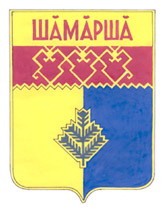     Чепкас-Никольского        сельского поселения  Газета органов местного самоуправления  Чепкас -  Никольского сельского поселенияИздается с 2 апреля .Учредитель: администрация Чепкас-Никольского сельского поселения Шемуршинского района  Чувашской РеспубликиАдрес:429173, Чувашская Республика,с.Чепкас-Никольское,ул.Чапаева, д.24. Электронная версия на сайте администрации Чепкас-Никольского сельского поселения: htt://qov.cap.ru/main.asp govid=504Главный редактор   С.П.ТуктароваРаспространяется на территории Чепкас -Никольского сельского поселения.БЕСПЛАТНО.Тираж 20  экз.